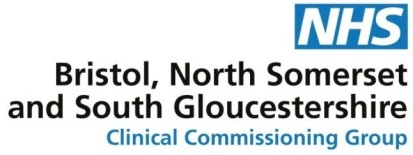 Free continence update training for Registered Nurses in Care Homes with Nursing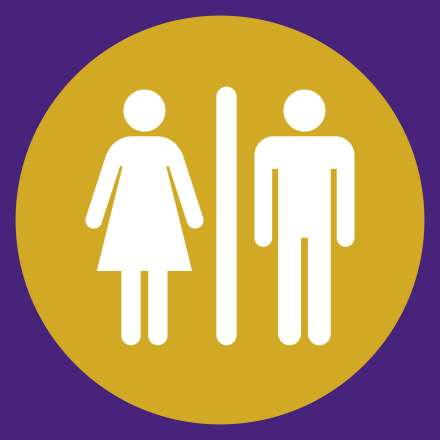 This training will be delivered by Clinisupplies Ltd. Places are booked on a first come, first served basis and are limited by room capacity. Refreshments and a light buffet will be available. If attending an afternoon session, the buffet with be available from 12.30pm.Booking Form (Please complete and return to Jenny Gibbs using the contact details overleaf)Catheter Management and Infection Prevention training for NursesPlease note: There are limited spaces on each day due to room capacity and demand will be high. Please let the CCG know as soon as possible if you can no longer attend this training so that your place can be offered to someone else. DateTime and dateVenue15th May 2018Option 19.30am - 12.30pmRobinson House, 304 Sturminster Road, Stockwood, Bristol, BS14 8ET15th May 2018Option 21.30pm - 4.30pmRobinson House, 304 Sturminster Road, Stockwood, Bristol, BS14 8ET16th May 2018Option 39.30am - 12.30pmFairview Court, 42A Hill Street. Bristol, BS15 4ES16th May 2018Option 41.30pm - 4.30pmFairview Court, 42A Hill Street. Bristol, BS15 4ES17th May 2018Option 59.30am - 12.30pmSt George's Nursing Home, 1 Court Close, St Georges, Weston super Mare, BS22 7AA17th May 2018Option 61.30pm - 4.30pmSt George's Nursing Home, 1 Court Close, St Georges, Weston super Mare, BS22 7AA22nd May 2018Option 79.30am - 12.30pmNew Court Surgery, 168 Locking Road, Weston super Mare, BS23 3HQ22nd May 2018Option 81.30pm - 4.30pmNew Court Surgery, 168 Locking Road, Weston super Mare, BS23 3HQ23rd May 2018Option 99.30am - 12.30pmThe Russets, 1 Pegasus Place, Sandford Station, Sandford, North Somerset, BS25 5AD23rd May 2018Option 101.30pm - 4.30pmThe Russets, 1 Pegasus Place, Sandford Station, Sandford, North Somerset, BS25 5AD24th May 2018Option 119.30am - 12.30pmHaven Lodge Care Centre, 4 Haven View, Harbour Road, Portishead, Bristol, BS20 7QA24th May 2018Option 121.30pm - 4.30pmHaven Lodge Care Centre, 4 Haven View, Harbour Road, Portishead, Bristol, BS20 7QAName of nurse(s) attendingCare Home with Nursing nameContact telephone number (in case of cancellation)Training option requested (please ‘X’)TimeVenue□ Option 1: 15th May, 9.30am - 12.30pmRobinson House□ Option 2: 15th May, 1.30pm - 4.30pmRobinson House□ Option 3: 16th May, 9.30am - 12.30pmFairview Court□ Option 4: 16th May, 1.30pm - 4.30pmFairview Court□ Option 5: 17th May, 9.30am - 12.30pmSt George's Nursing Home□ Option 6: 17th May, 1.30pm - 4.30pmSt George's Nursing Home□ Option 7: 22nd May, 9.30am - 12.30pmNew Court Surgery□ Option 8: 22nd May, 1.30pm - 4.30pmNew Court Surgery□ Option 9: 23rd May, 9.30am - 12.30pmThe Russets□ Option 10: 23rd May, 1.30pm - 4.30pmThe Russets□ Option 11: 24th May, 9.30am - 12.30pmHaven Lodge□ Option 12: 24th May, 1.30pm - 4.30pmHaven Lodge